INDICAÇÃO Nº 2610/2018Sugere ao Poder Executivo Municipal de Santa Bárbara d’Oeste e ao DAE (Departamento de Água e Esgoto), proceder com a manutenção em vazamento de esgoto na Rua Reverendo João Feliciano Pires, defronte ao Centro Cultural no bairro C.H. Roberto Romano.Excelentíssimo Senhor Prefeito Municipal, Nos termos do Art. 108 do Regimento Interno desta Casa de Leis, dirijo-me a Vossa Excelência para sugerir que, por intermédio dos Setores Competentes, que proceda com a manutenção em vazamento de água em esgoto na Rua Reverendo João Feliciano Pires, defronte ao Centro Cultural no bairro C.H. Roberto Romano, neste municípioJustificativa:Munícipes procuraram este vereador buscando por providências no sentido de proceder com a manutenção em vazamento de esgoto no endereço acima mencionado, haja vista que este problema já vem ocorrendo há dias, inclusive já solicitado reparo na rede de esgoto ao Departamento de Agua e Esgoto. Ressalto que devido o vazamento ser na rede de esgoto o local esta com muito mal cheiro, o que vem incomodando bastante os moradores local. Diante da situação solicito URGÊNCIA da realização do serviço.Plenário “Dr. Tancredo Neves”, em 05 de abril de 2.018.JESUS VENDEDOR-Vereador / Vice Presidente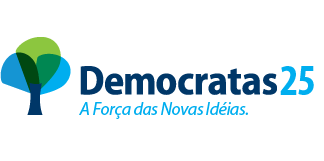 